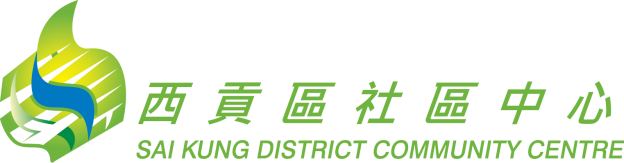 【2021暑期活動及課程 報名表格】會員資料每人於會員報名日最多可落實報名3個活動或課程，其餘心儀活動/課程可先填上後備活動/課程名單，於會員報名日結束後如該活動課程未滿額，同事會按留名順序個別通知報名。報名當日請先填妥報名表格，可以現金/支票/PayMe 即場繳費；如以支票繳費，抬頭請填上「西貢區社區中心有限公司」。部份活動有特別安排，請留意活動備註內容。如成功後補課程，負責同事將於會員報名日後個別通知參加者/家長，並請於31/5前付款報名。後備活動/課程名單如成功後補課程，負責同事將於會員報名日後個別通知參加者/家長，並請於31/5前付款報名。會員編號：    年齡：籌號：會員姓名：性別：男   女聯絡電話：活動名稱活動編號費用收據編號第1選擇第2選擇第3選擇活動名稱活動編號費用收據編號第1後備第2後備第3後備第4後備第5後備第6後備第7後備第8後備第9後備第10後備